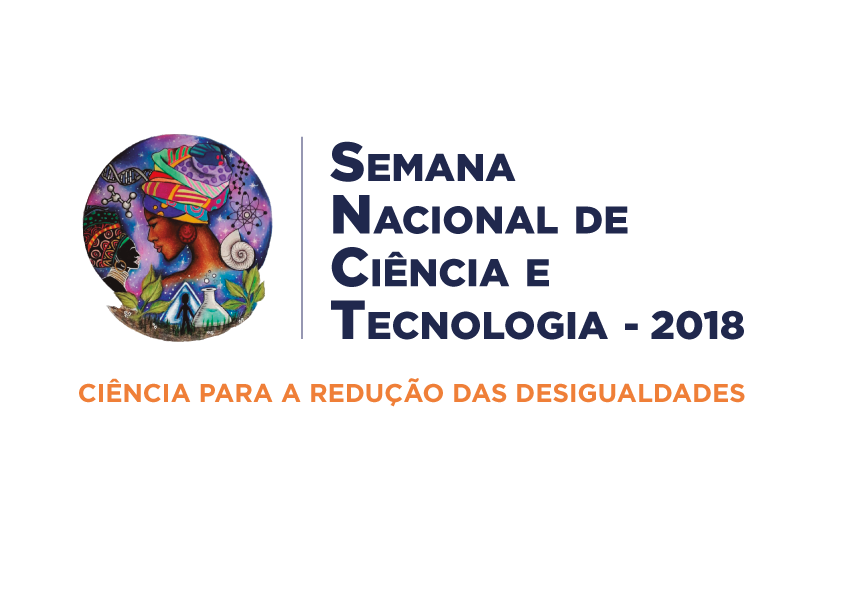 II SEMINÁRIO DE ENSINO, PESQUISA E EXTENSÃO DO CAMPUS BINACIONAL DE OIAPOQUE: CIÊNCIA PARA A REDUÇÃO DAS DESIGUALDADESNOME COMPLETONOME DO ORIENTADOR(A)RESUMO:(VER ORIENTAÇÕES ESPECÍFICAS DA FORMATAÇÃO)PALAVRAS-CHAVE: